Демонстрационный вариант контрольных измерительных материалов по английскому языку в 10 классе в 2024 году.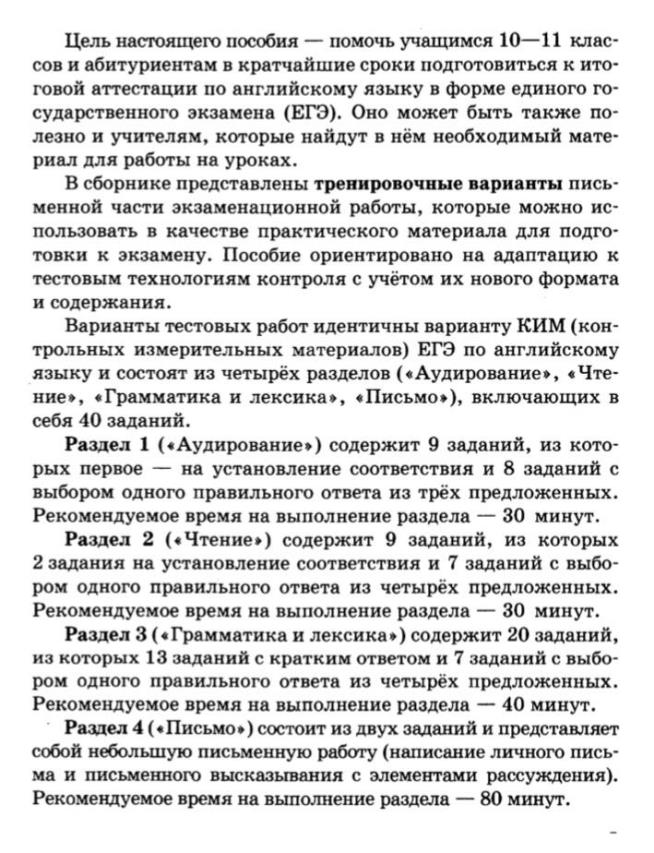 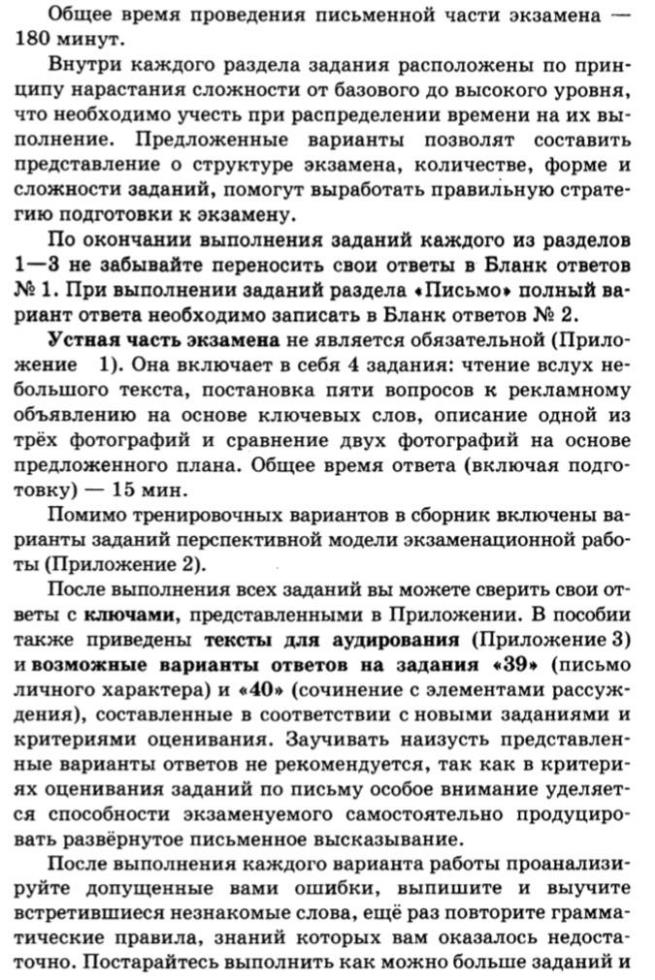 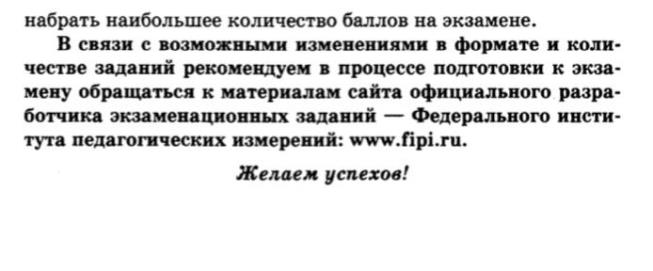 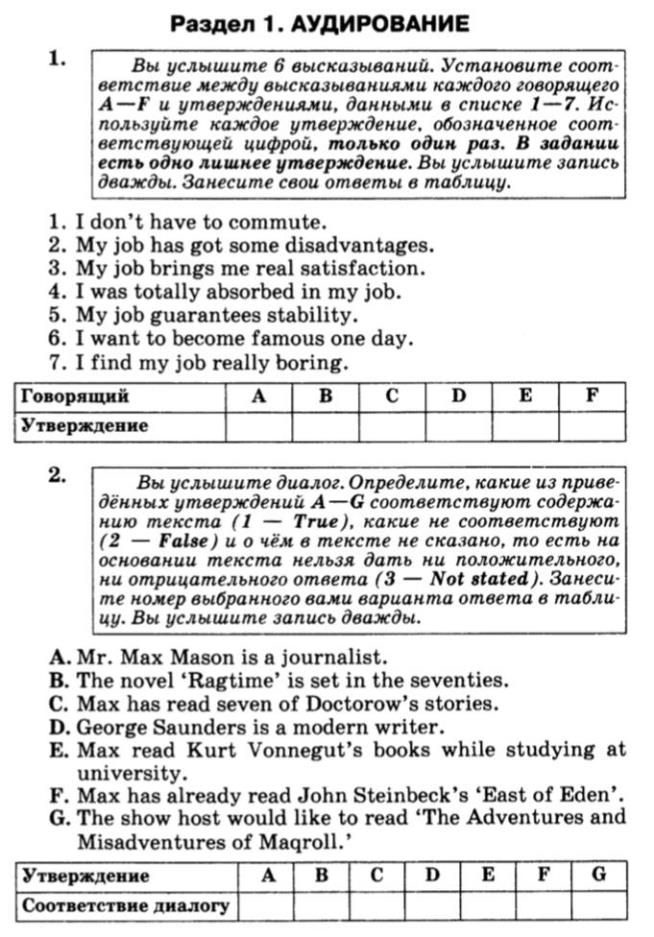 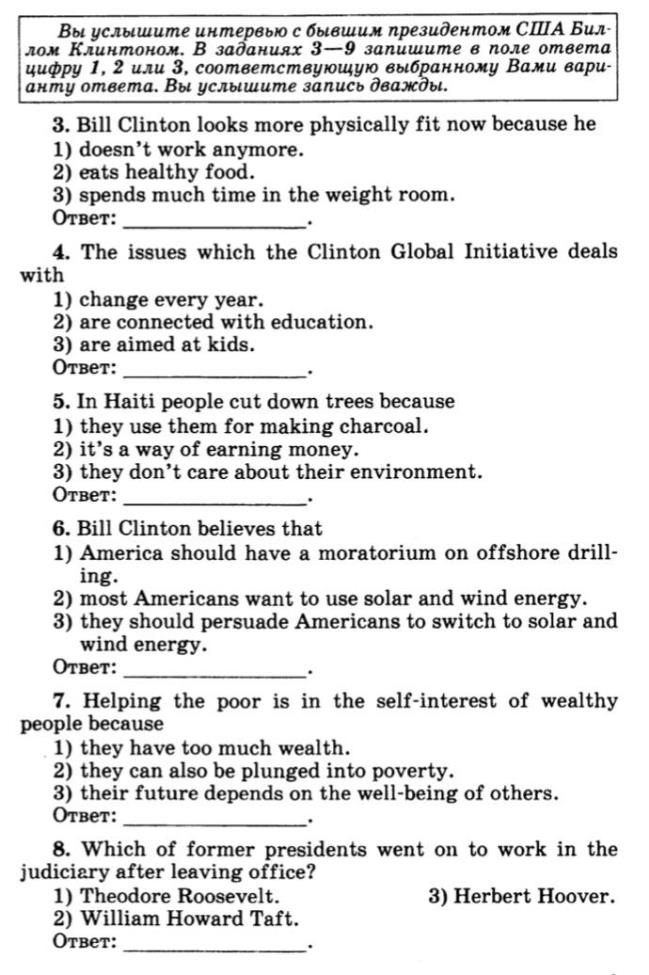 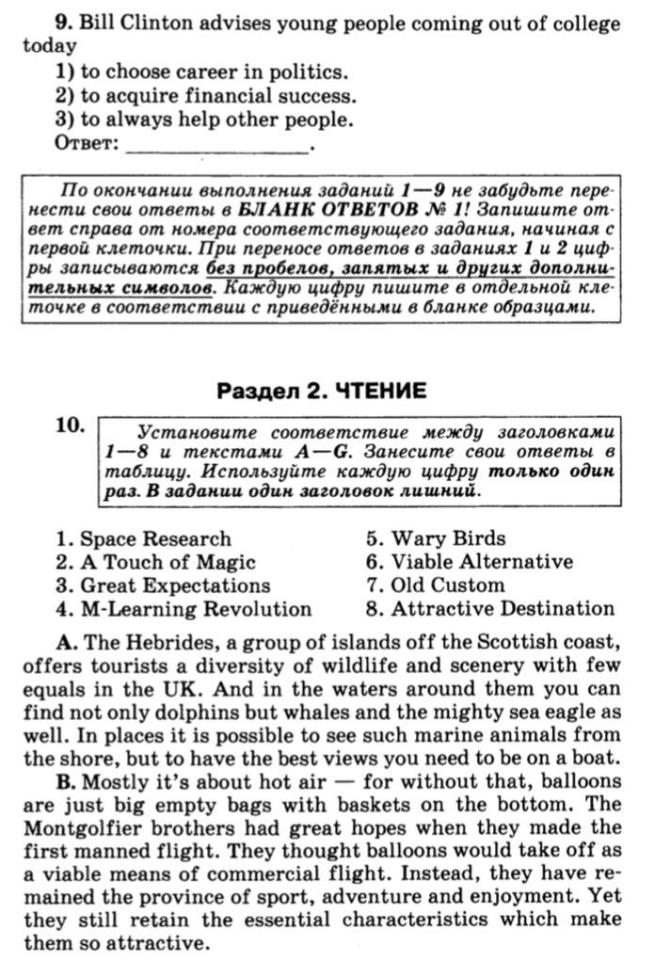 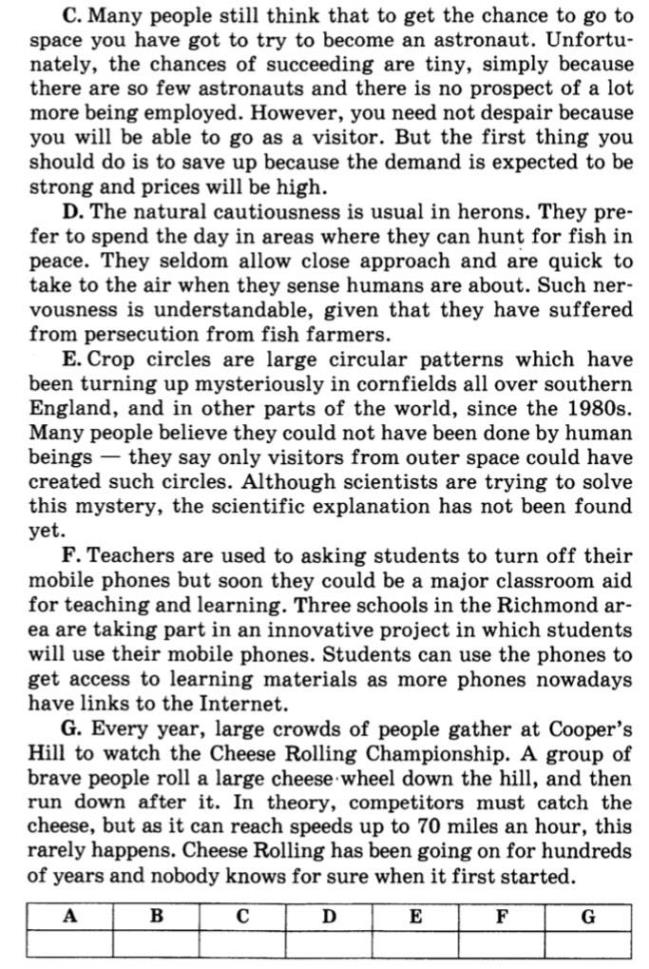 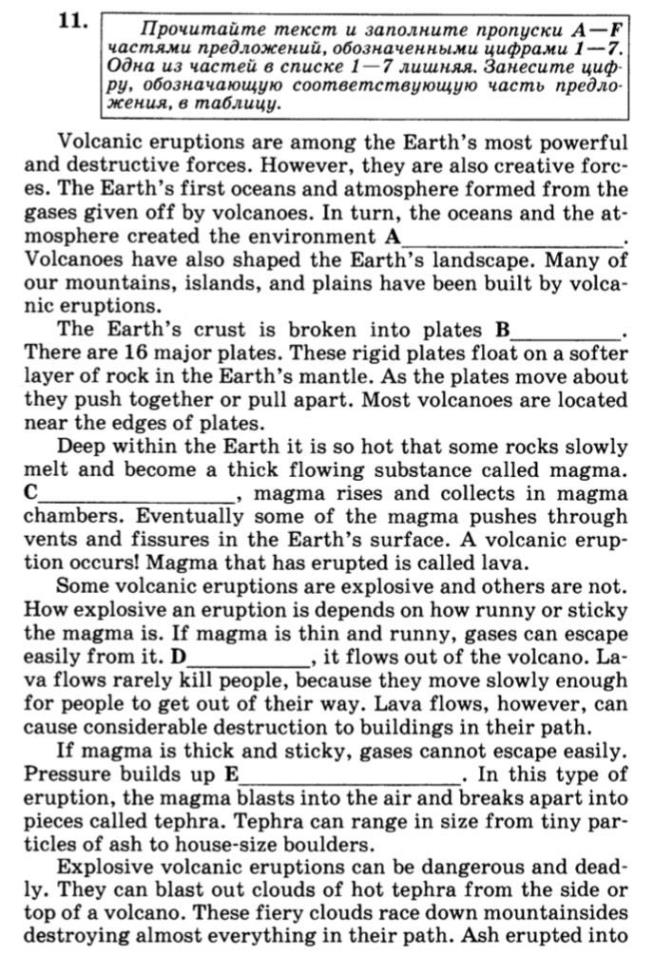 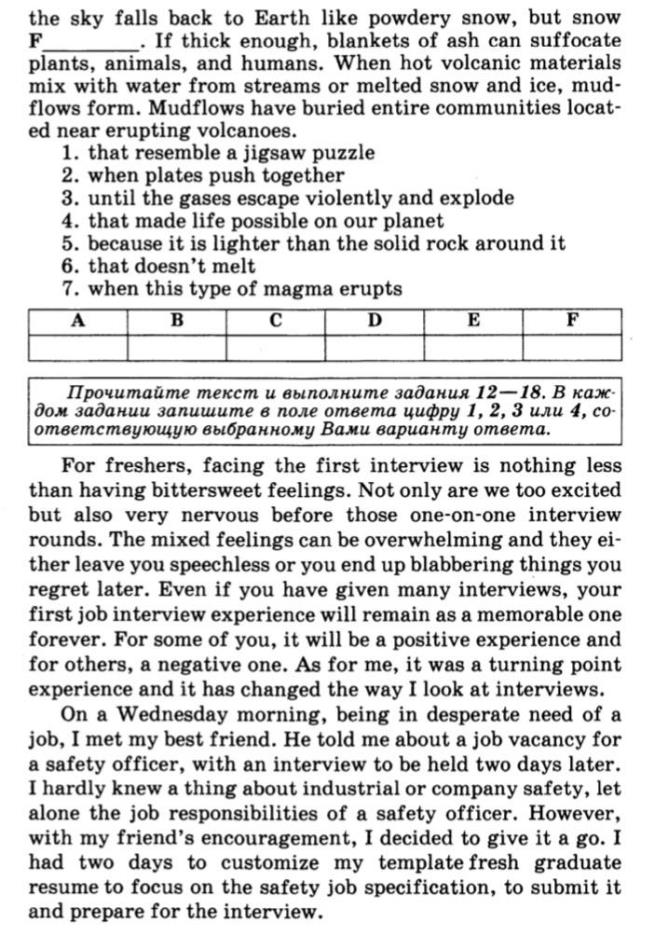 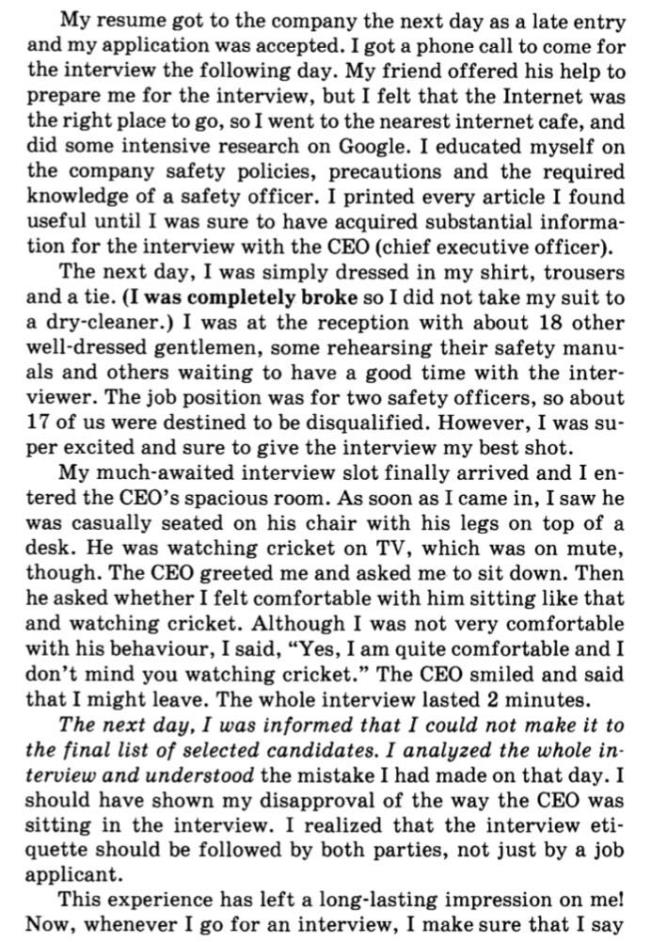 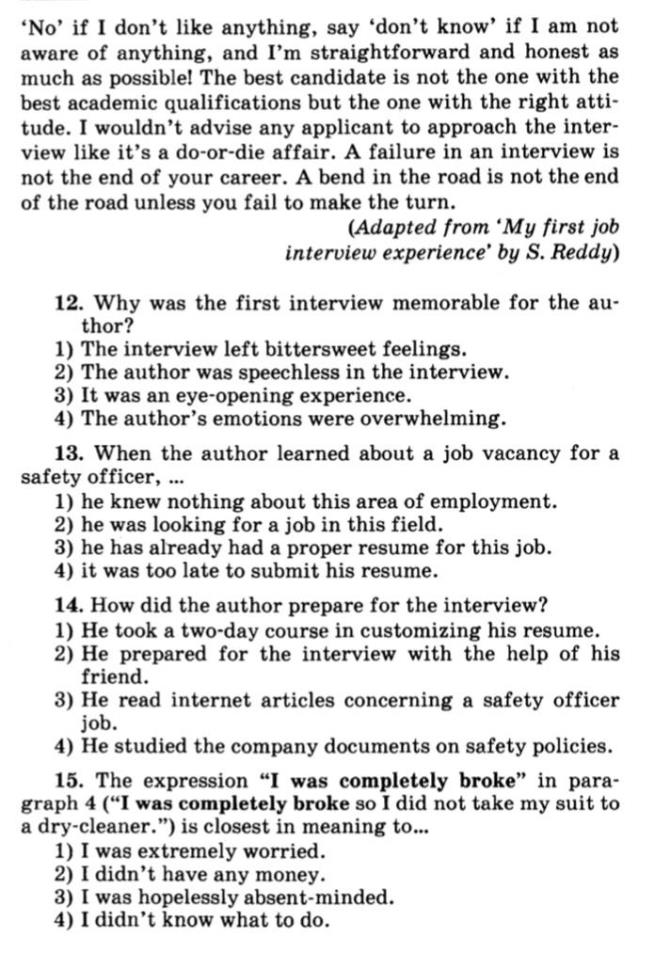 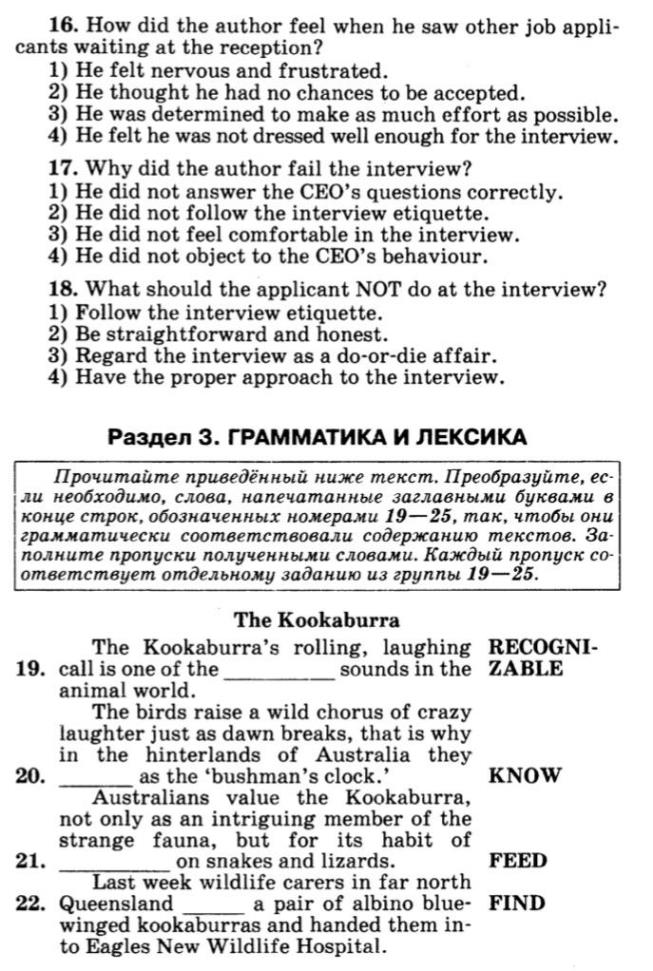 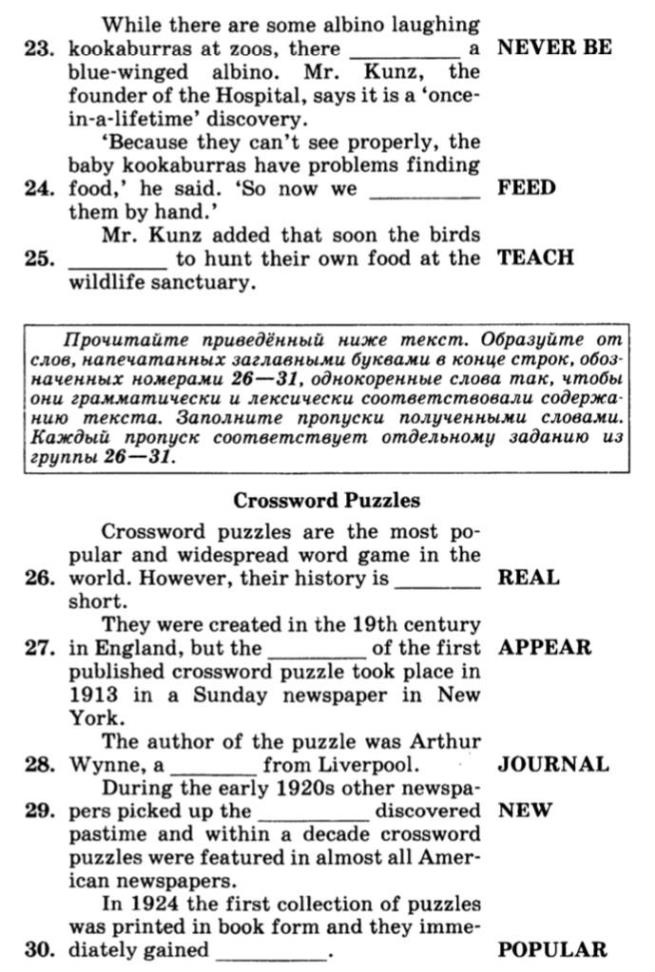 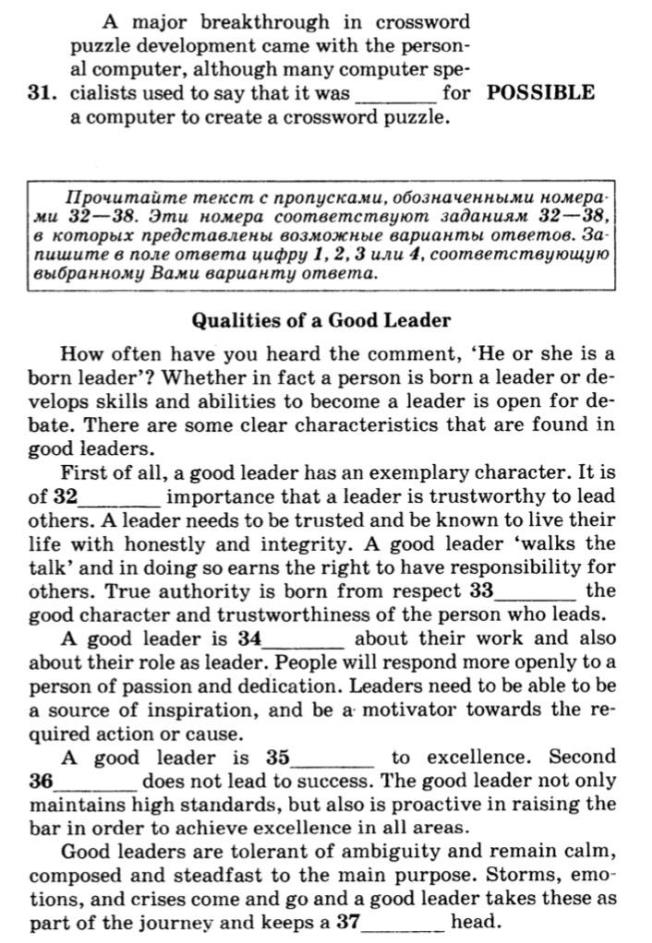 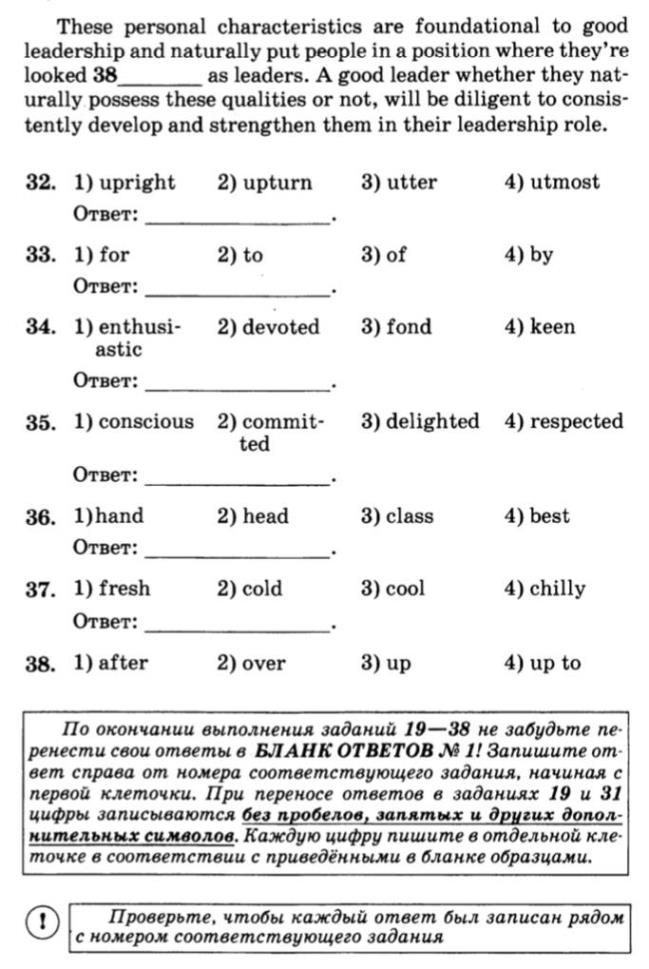 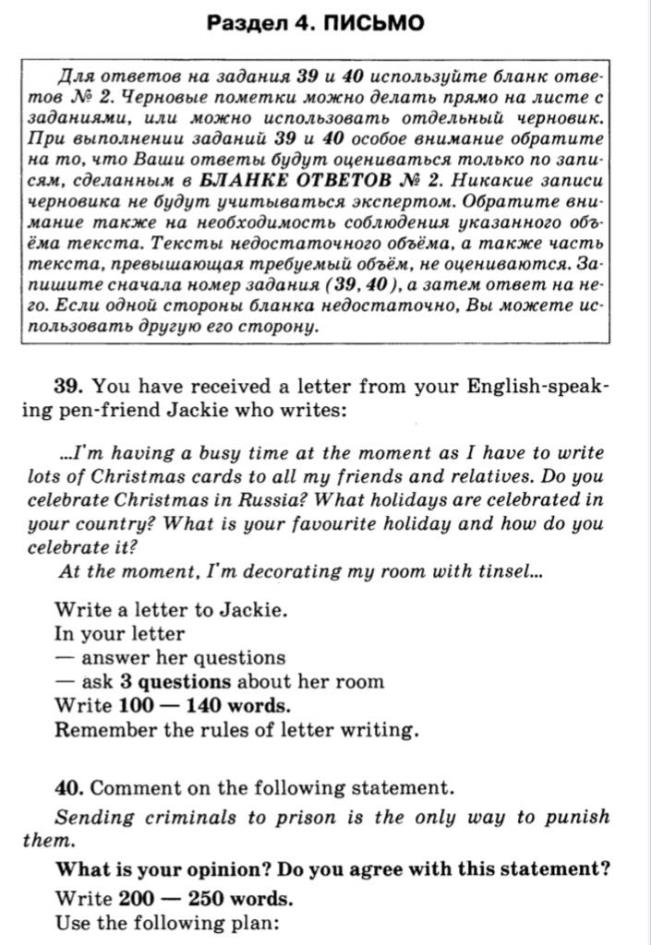 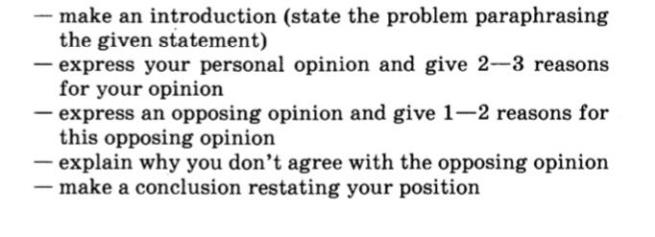 